Instrukcja archiwizowania aktualnych badań lekarskich zawodników/czek  w Rudzkim Klubie Sportowyminstrukcja obowiązuje  od  dnia 01.08.2022 roku Zgodnie z obwiązującym przepisami w zakresie badań lekarskich dla osób uprawiających sport za ich posiadanie jest odpowiedzialny zawodnik / zawodniczka i są one obowiązkowe i dopuszczają do zajęć treningowych i do startu w zawodach.Za kontrolę badań jest odpowiedziany trener prowadzący dane zawodnika/czkę .Obowiązkiem zawodnika/czki po uzyskaniu aktualnych badań jest :Przesłanie skanu dokumentu aktualnych badań lekarskich ( w przypadku dwustronnego – obie strony ) mailem  w tytule : imię i nazwisko i data ważności badań : wzór Andrzej Kowalski 2022.10.15 na adres : badania@rks.org.pl   Załączenie skanu badania na ”koncie zawodnika” na stronie PZLA*Przekazanie oryginału badania swojemu trenerowi.*umieszczenie skanu na” koncie zawodnika „jest konieczne do zgłoszenia zawodnika do zawodów i dotyczy zawodników posiadających  licencje zawodniczą pozostałych ten zapisz nie dotyczy   Wzór zakładania konta zawodniczego i dołączania do niego aktualnych badań 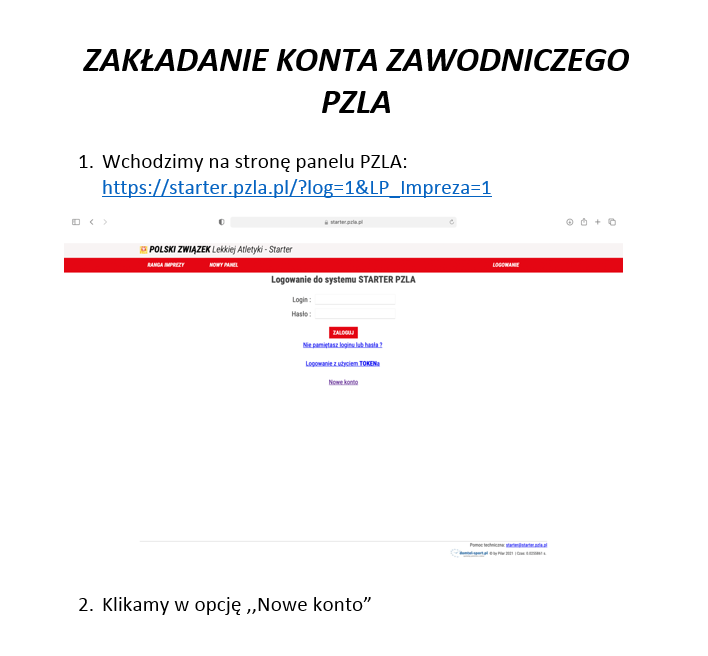 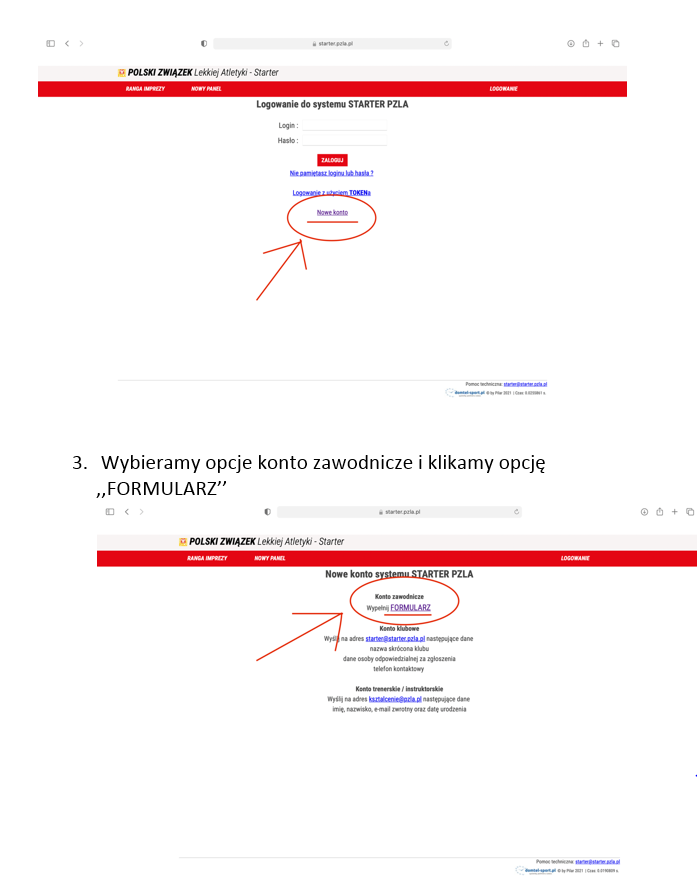 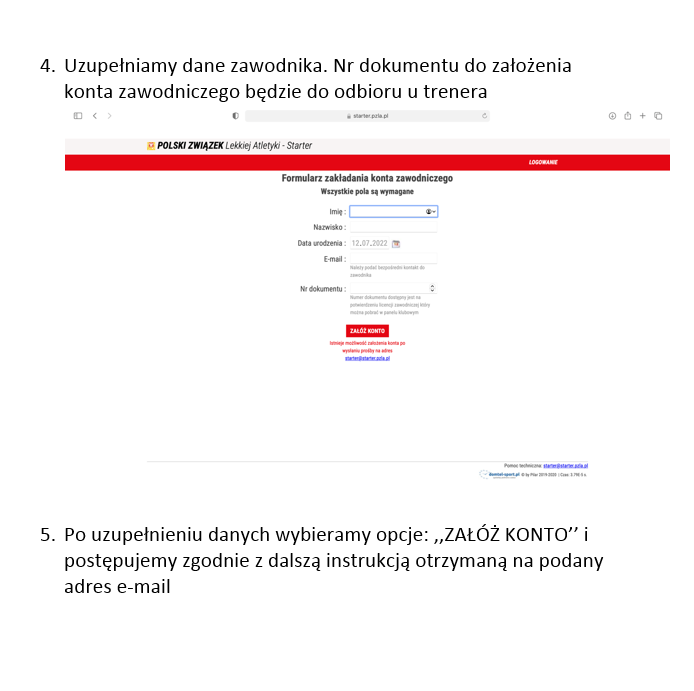 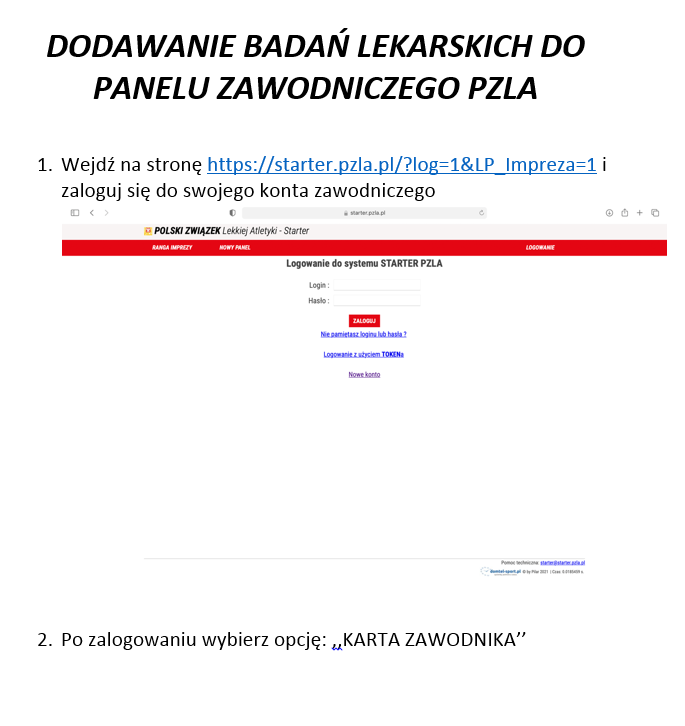 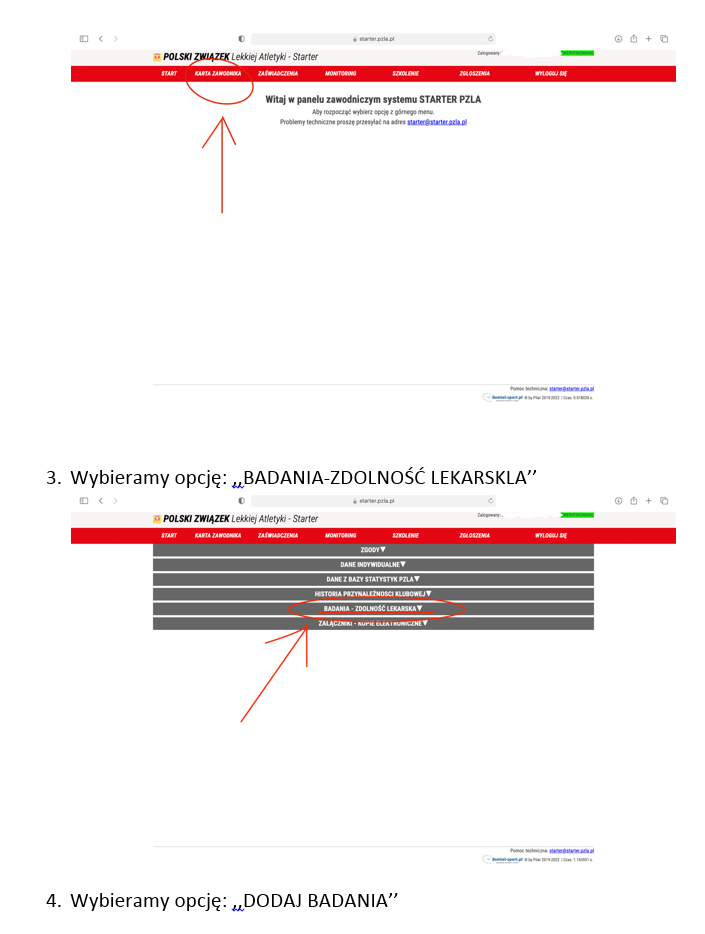 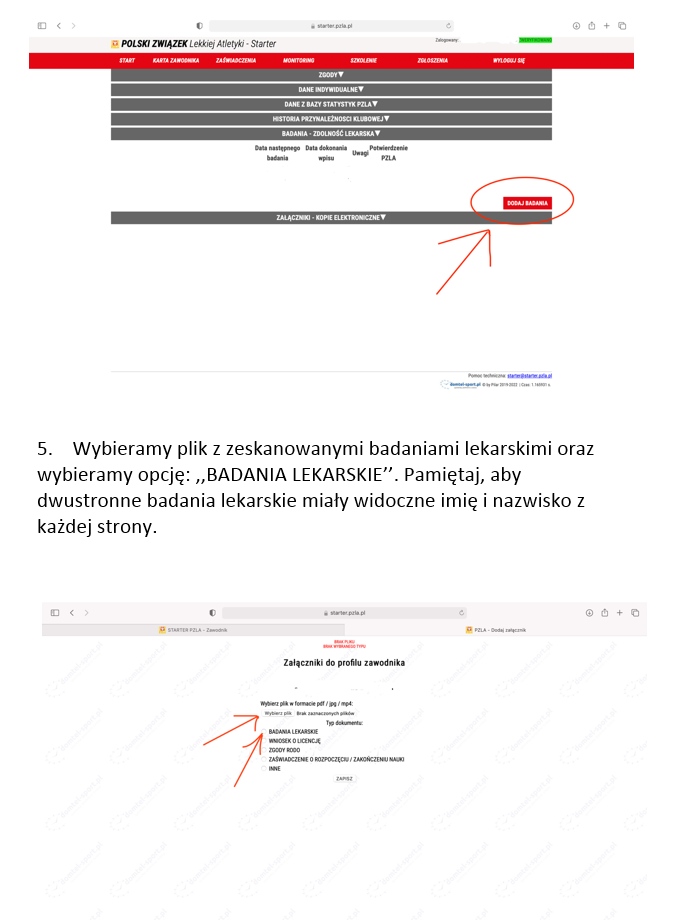 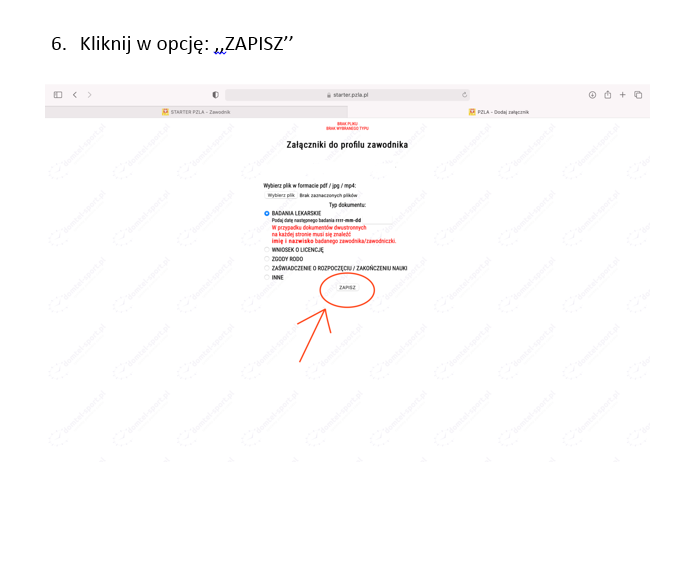 